«Туристические походы – гарант сплоченности детского коллектива»тренер-преподаватель Шелякин О.С.     Каждый коллектив состоит из разных личностей по темпераменту и характеру, совсем не похожих друг на друга. Эти расхождения могут создавать конфликты между детьми. Тренер должен решить для себя, какой путь для сплоченности коллектива ему подходит больше.     Самый эффективный метод – это совместный отдых или турпоход. Именно на таких мероприятиях дети смогут полностью раскрыться и узнать товарищей лучше.     Мы рассмотрим один из самых распространенных видов развлечения – детский турпоход. Детский турпоход – это замечательный отдых для детей и взрослых, это отличная возможность не только побыть со своим ребенком, но и полюбоваться окрестностями живой природы, красотами родного края.      К вопросу планирования детского турпохода необходимо отнестись особенно тщательно. Важно правильно организовать группу. Желательно, чтобы дети в группе были примерно одного возраста. Большим подспорьем окажется, если в число туристической группы будут входить люди с опытом в организации и проведении подобных мероприятий.      Заранее необходимо спланировать место и время проведения похода и какое снаряжение, личное и групповое, надо брать с собой в однодневный или многодневный поход. Как одеваться в многодневный поход по родному краю, хранить личное и групповое снаряжение, правильно собирать свой рюкзак, укладывать вещи и продукты, подогнать на спине рюкзак и носить его в походе.Как выбрать место для привала и расположиться на нем, организовать питание группы.Как поставить палатку.Знание техники безопасности в походе.Распределение обязанностей между членами группыРуководительРуководитель определяет концепцию похода, список участников, согласует цели и сроки похода, распределяет обязанности между членами группы. Перед походом руководитель проверяет техническую, физическую и психологическую подготовку каждого участника, организует дополнительные тренировки, чтобы убедиться, что ожидаемые нагрузки не окажутся непосильными для кого-либо из туристов.При прохождении технически сложных участков маршрута руководитель определяет необходимые тактические действия каждого участника и группы в целом. Главная задача руководителя - обеспечить безопасное, безаварийное прохождение маршрута. Вторая по значимости цель руководителя - добиться того, чтобы неизбежно возникающие в большом автономном коллективе конфликты интересов не помешали каждому из участников получить максимальное удовольствие от похода.ВрачВрач собирает походную аптечку, выдает необходимые медикаменты при мелких повреждениях (ссадины, царапины, мозоли), обеспечивает диагностику и лечение более серьезных заболеваний.КульторгУчастник, которому поручена эта работа, перед походом собирает и организует информацию о достопримечательностях маршрута, вносит предложения об изменении нитки маршрута с целью посещения наиболее интересных экскурсионных объектов. В походе - хранит и выдает шахматы, карты, футбольный мяч и т.п., организует различные конкурсы и соревнования, ведет дневник похода. Он же составляет отчет о походе, включая технический и художественный дневник.КостровойКостровой обустраивает костер и поддерживает огонь. Почетный долг и приятная обязанность каждого отходящего в лес члена группы - на обратном пути захватить и принести в лагерь что-то сжигательное. Но если запаса дров нет, а еду варить надо, то топливо - работа кострового. При необходимости костровой привлекает к дровозаготовительным экспедициям любых праздношатающихся у костра членов группы,организует уборку территории, привлекая к уборке мусора лиц, по вине которых он не был своевременно уничтожен.ЗавхозПеред походом завхоз составляет раскладку, т.е. полный список продуктов на все дни маршрута, и распределяет, кто из участников какие продукты берет. В походе завхоз обеспечивает учет и сохранность продуктов, устанавливает порядок дежурства, выдает дежурным продукты, контролирует правильное выполнение ими своих обязанностей. В несложных походах завхоз (как и руководитель похода) обычно освобождается от дежурства.ЛодырьКак правило, борьба за право занимать эту "почетную" должность разворачивается уже на маршруте. Наиболее острая конкуренция часто возникает среди новичков, а также в детских туристических группах. Уже с первых дней похода будущий лодырь должен проявлять недюжинную изобретательность, чтобы придумывать все новые причины, мешающие ему поучаствовать в обустройстве лагеря, заготовке дров, разгрузке байдарок... Претендент на звание лодыря обязан любыми способами уклоняться от исполнения порученных ему дел, всегда отвечая: "а почему именно я?" Если несмотря на все усилия, "откосить" от какой-то работы не удается, ее нужно делать максимально медленно и как можно хуже.Помимо обязанностей, у лодыря имеются и некоторые права, в частности право никогда больше не ходить в поход с этой группой. Если заслуженного лодыря нельзя немедленно отправить домой, то до конца похода его обычно освобождают от непосильных забот, взамен поручая три раза в день мыть котлы и посуду за всех участников группы.ДежурныйРабота дежурных (у нас обычно дежурят вдвоем) заключается в приготовлении и раздаче пищи, мытье котелков, уборке кухни и неиспользованных продуктов. Утром еду варят до общего подъема; в этот период надо соблюдать полную тишину, чтобы не разбудить никого раньше времени.Если каждый член группы сам хранит и моет свою посуду, то дежурный обеспечивает участников техническим кипятком, а перед раздачей пищи проверяет санитарное состояние мисок. Если какая-то из мисок не выставлена на стол вовремя, или плохо помыта, то с согласия завхоза (руководителя) суп/кашу такому участнику оставляют в котелке, и потом он сам этот котелок моет.Если личная посуда участников (кружки, ложки, миски) моется, хранится и транспортируется централизованно, то все эти обязанности также ложатся на дежурных. В этом случае при сдаче дежурства необходимо пересчитать все кружки, ложки и миски, убедиться, что они хорошо вымыты.Еще одна обязанность дежурных - предоставлять участникам емкость для мусора, когда он не может быть немедленно уничтожен. Например, после раздачи конфет дежурные собирают бумажные фантики и несут их до следующего костра, и т.п.Дежурство считается оконченным только после сдачи дежурства следующей смене. По счету передаются чисто вымытые котлы, половник, скатерть, посудные губки, а также заварка, соль, спички и другие мелкие предметы, традиционно живущие в одной упаковке с котлами и образующие "переходящий дежурный набор".Наиболее удобное время для передачи дежурства - вечером перед ужином. Дежурные сразу получают у завхоза продукты на сутки (ужин, завтрак, обед и завтрашние перекусы), что избавляет участников от необходимости перепаковывать продуктовые мешки в течение ходового дня. В случае разногласий между различными сменами дежурных решающее слово принадлежит завхозу.      Мелочей в планировании детского похода не существует. Необходимо продумать способ доставки детей на место лагеря, доставку провианта, питьевой воды, дров. Также немаловажно позаботиться о защите от насекомых.Правильное планирование похода – это 30% успеха, остальные 70% - это позитивный настрой и ваше желание  хорошо провести время на свежем воздухе.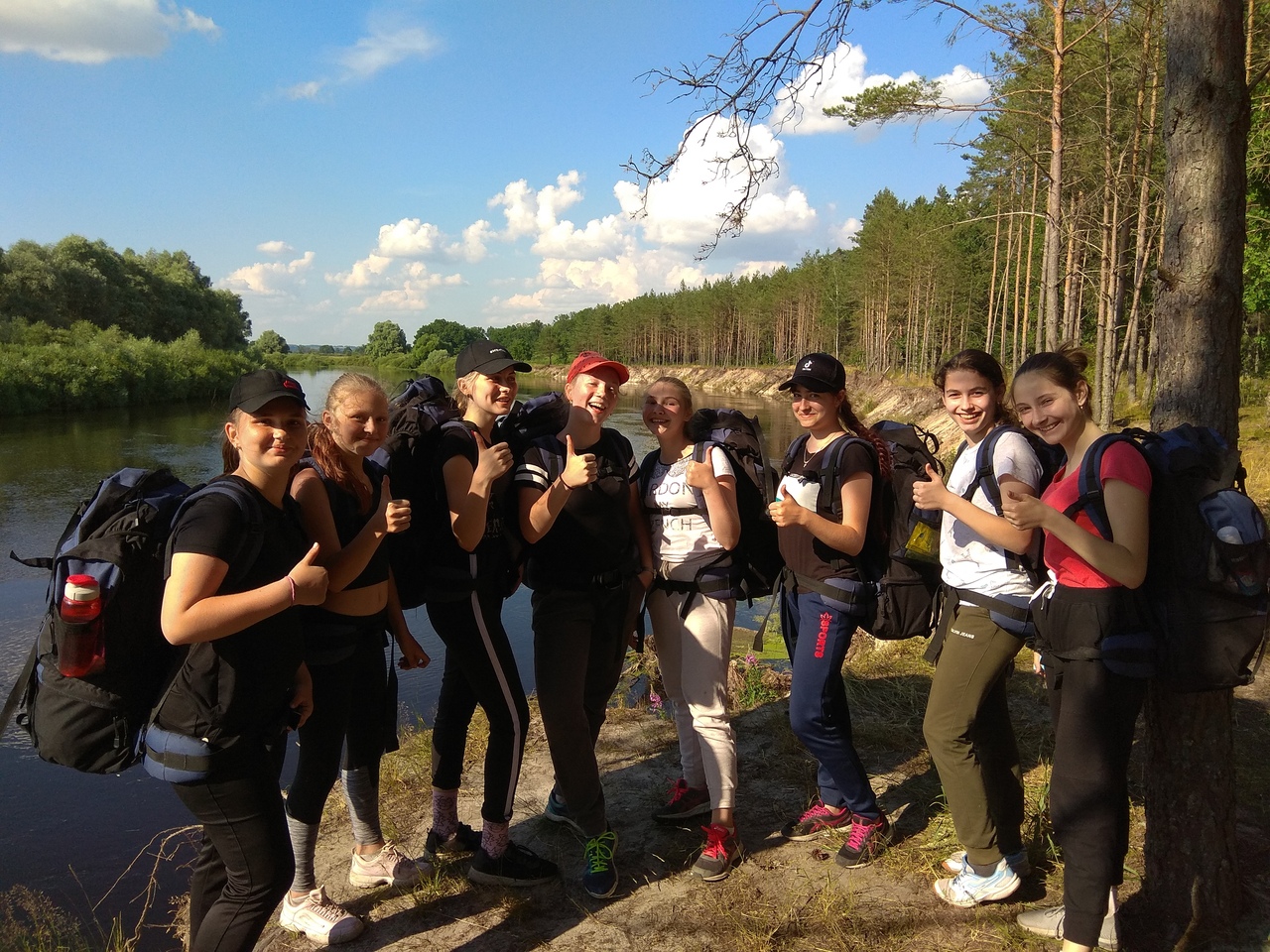 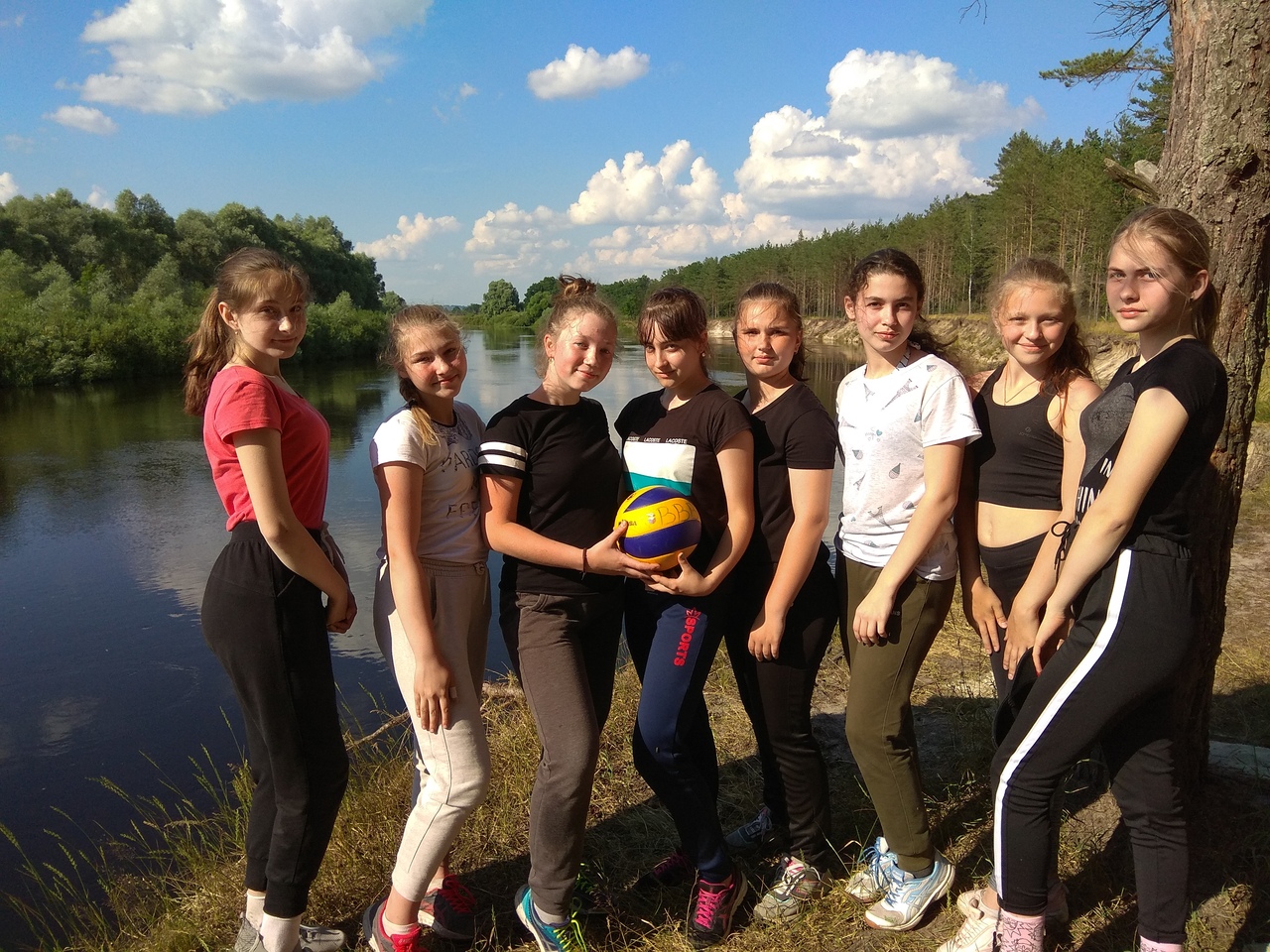 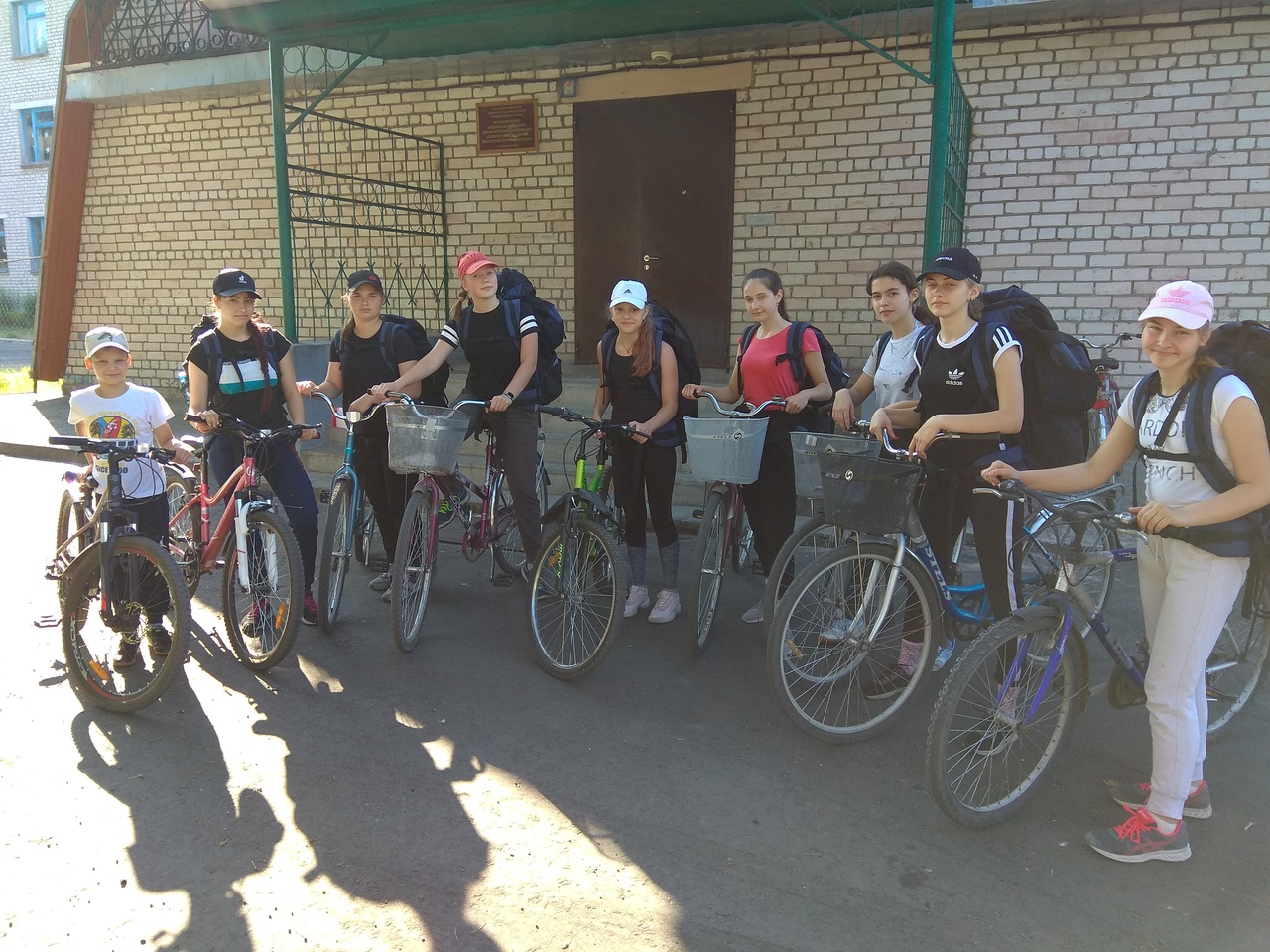 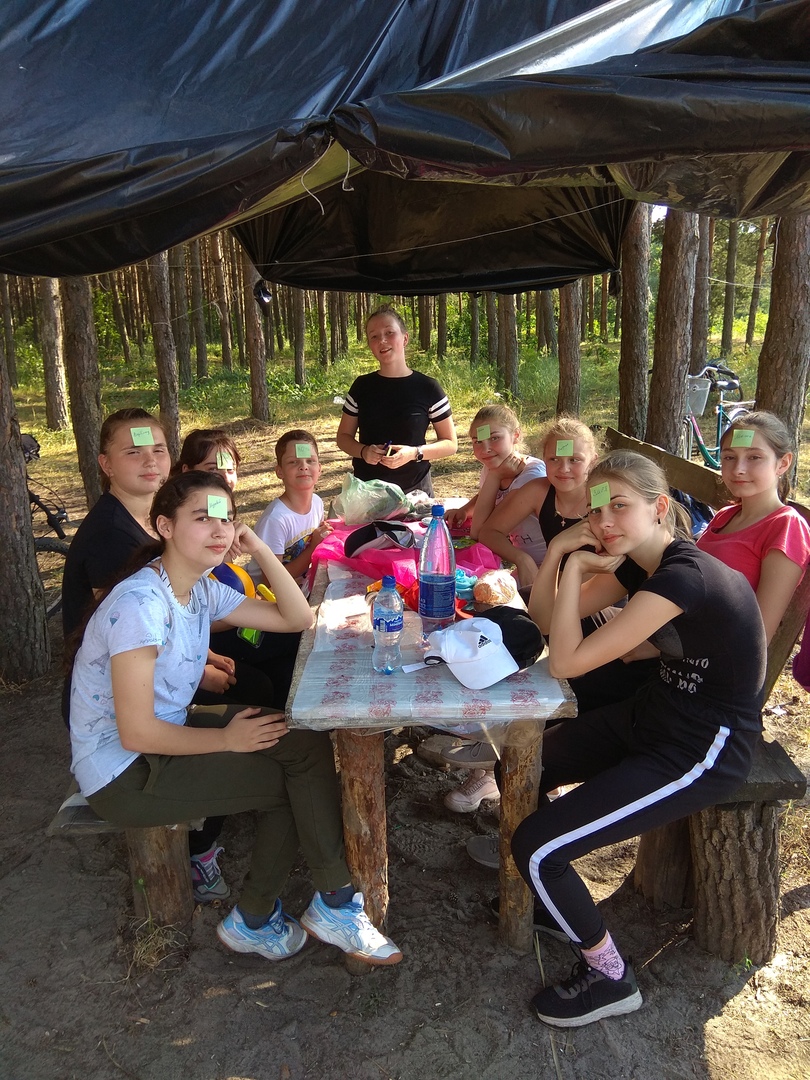 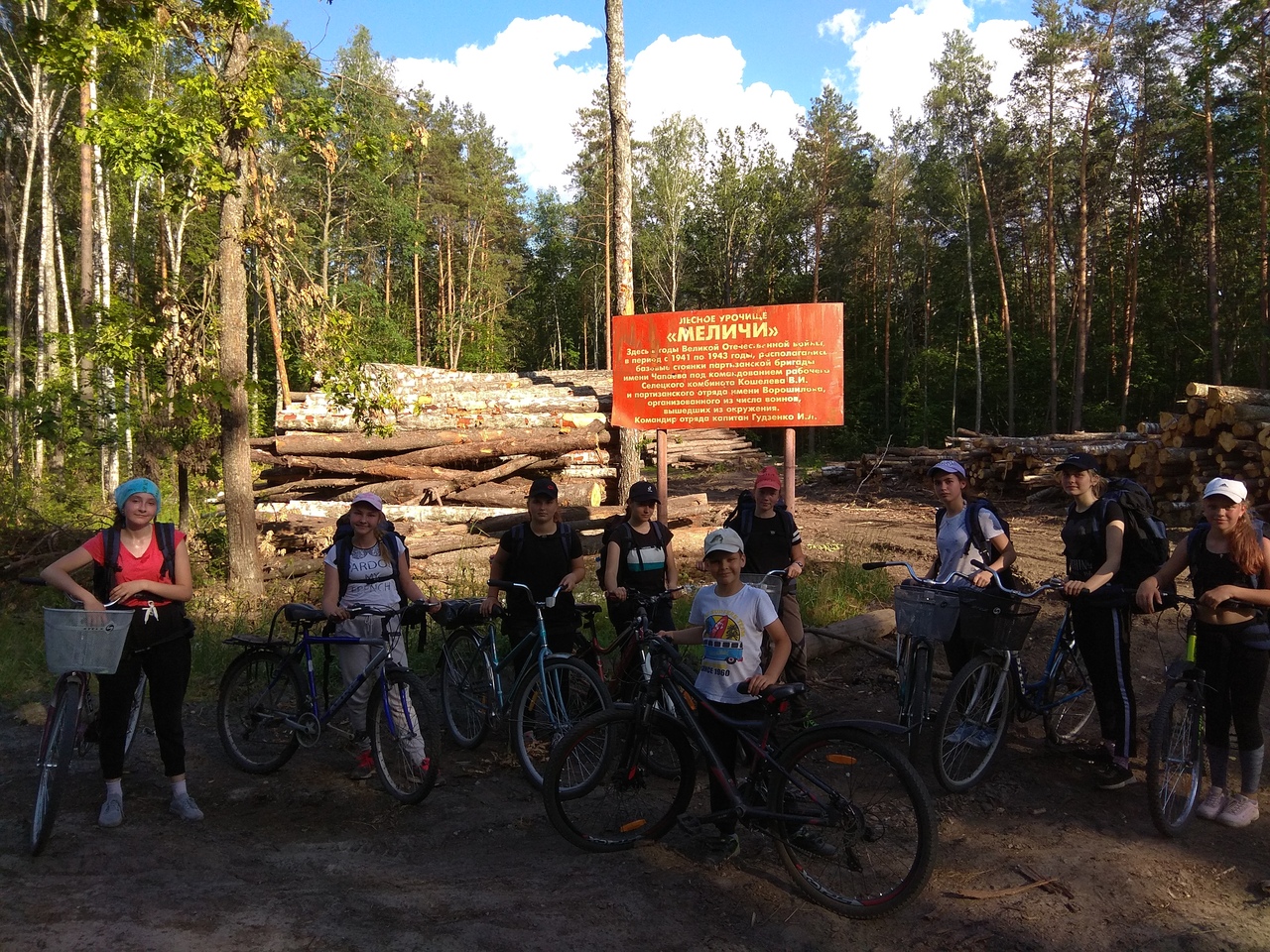 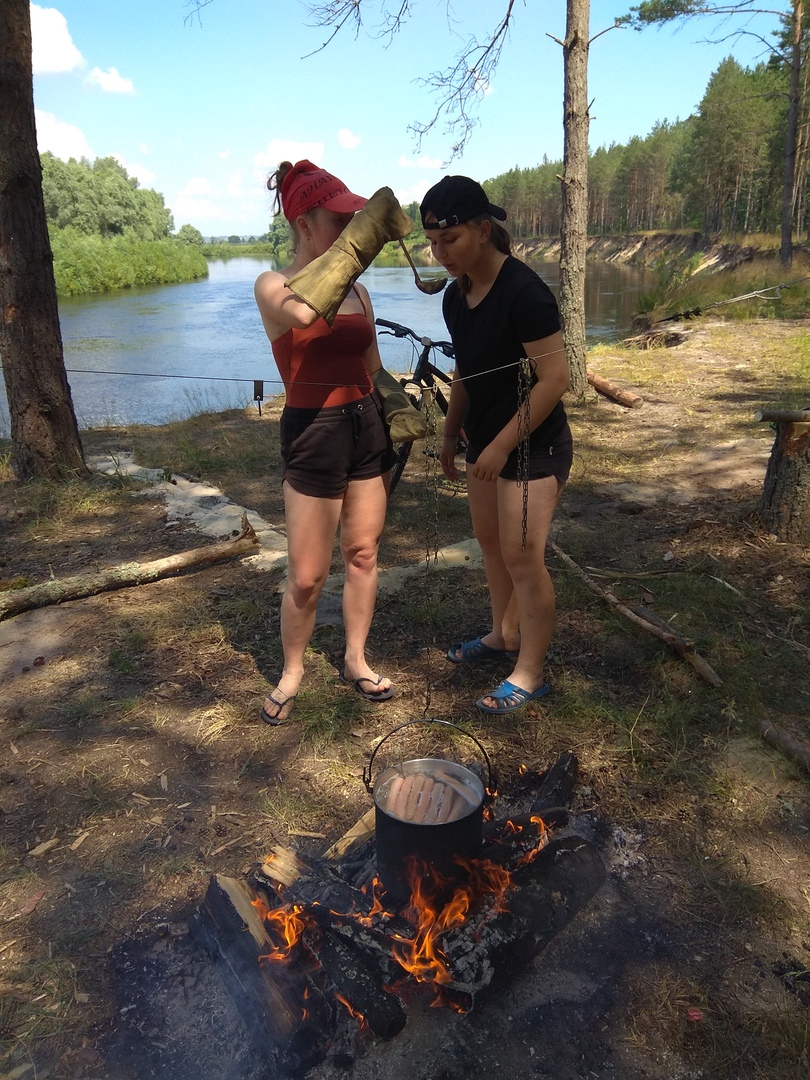 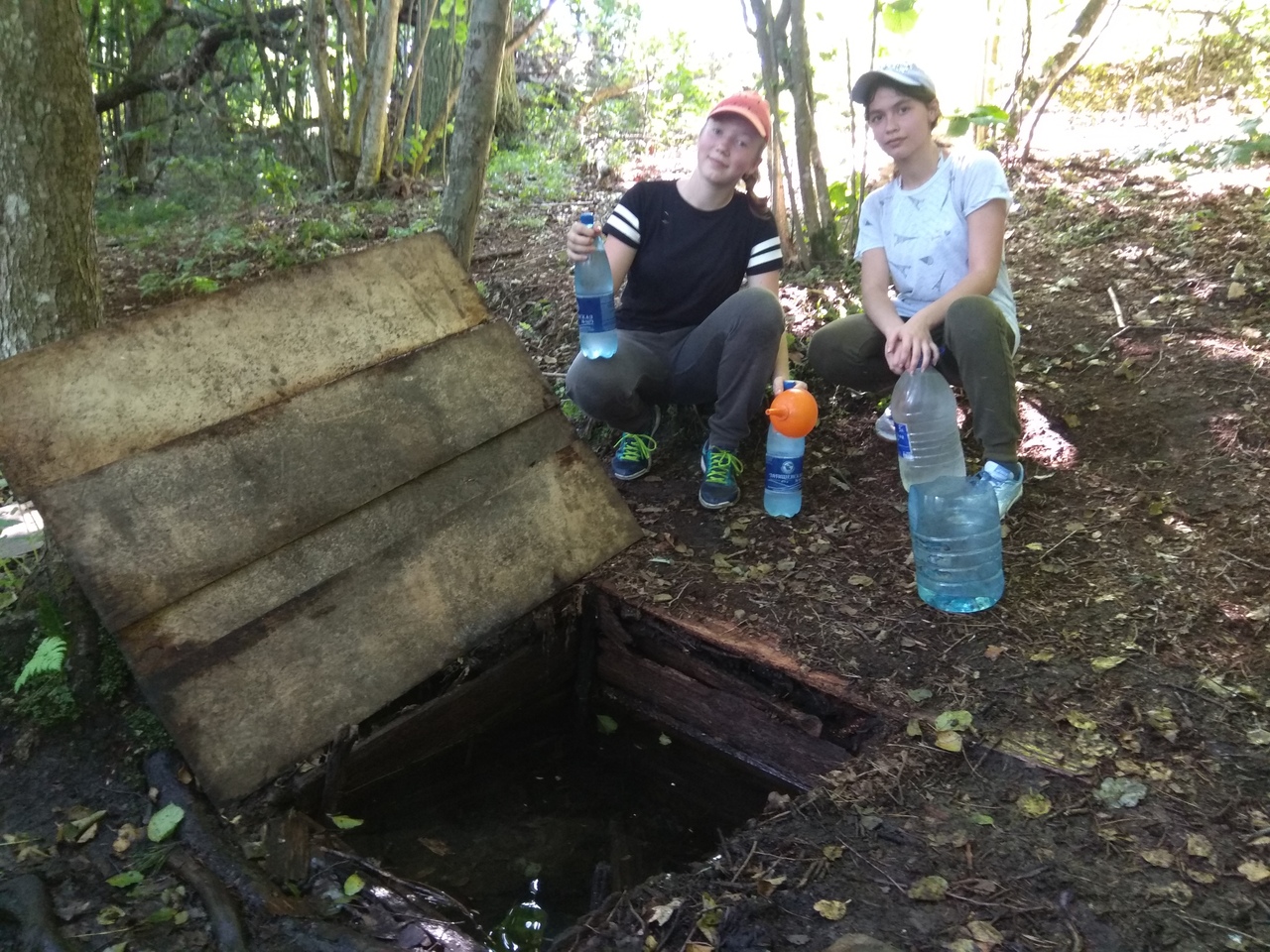 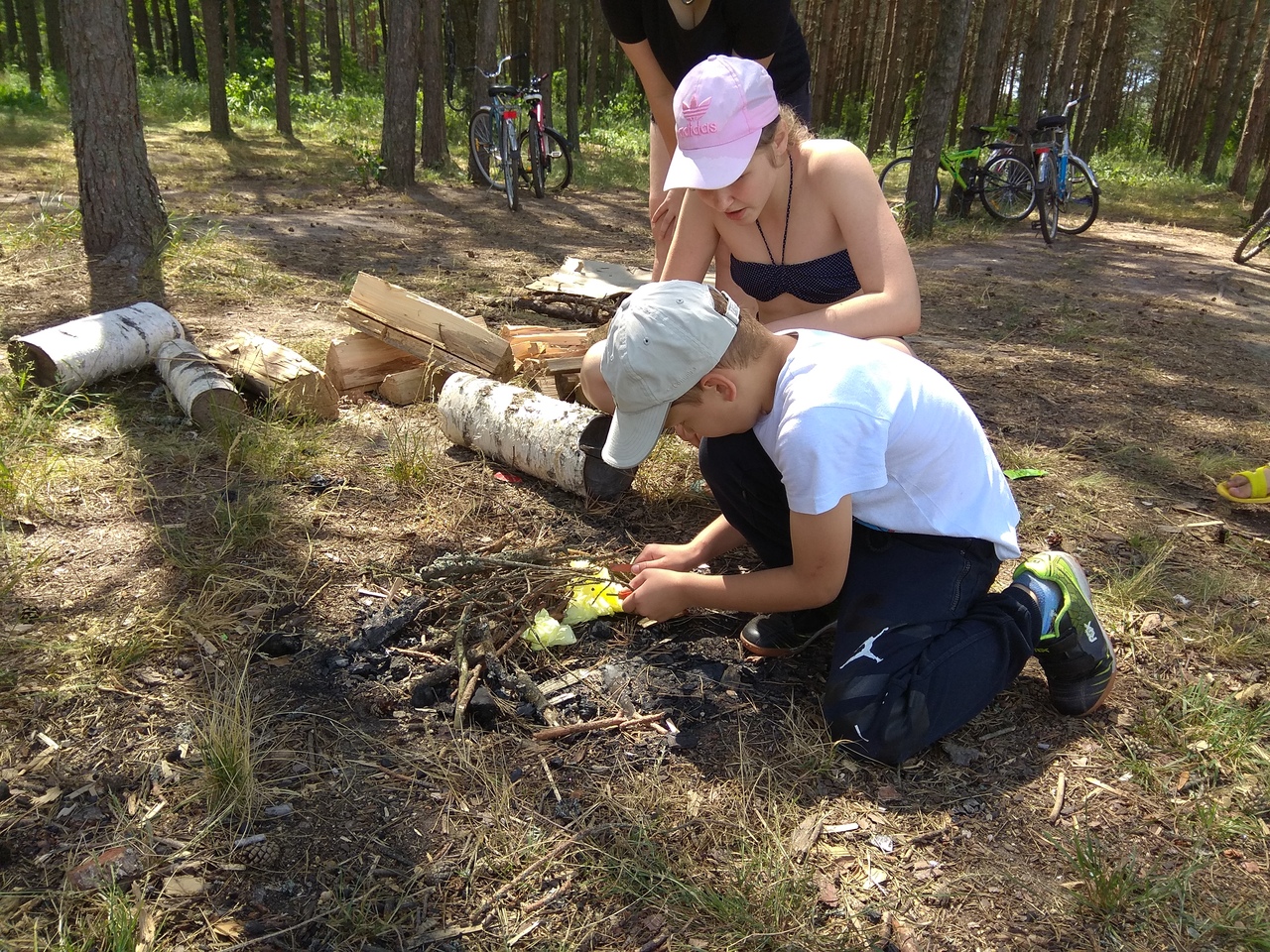 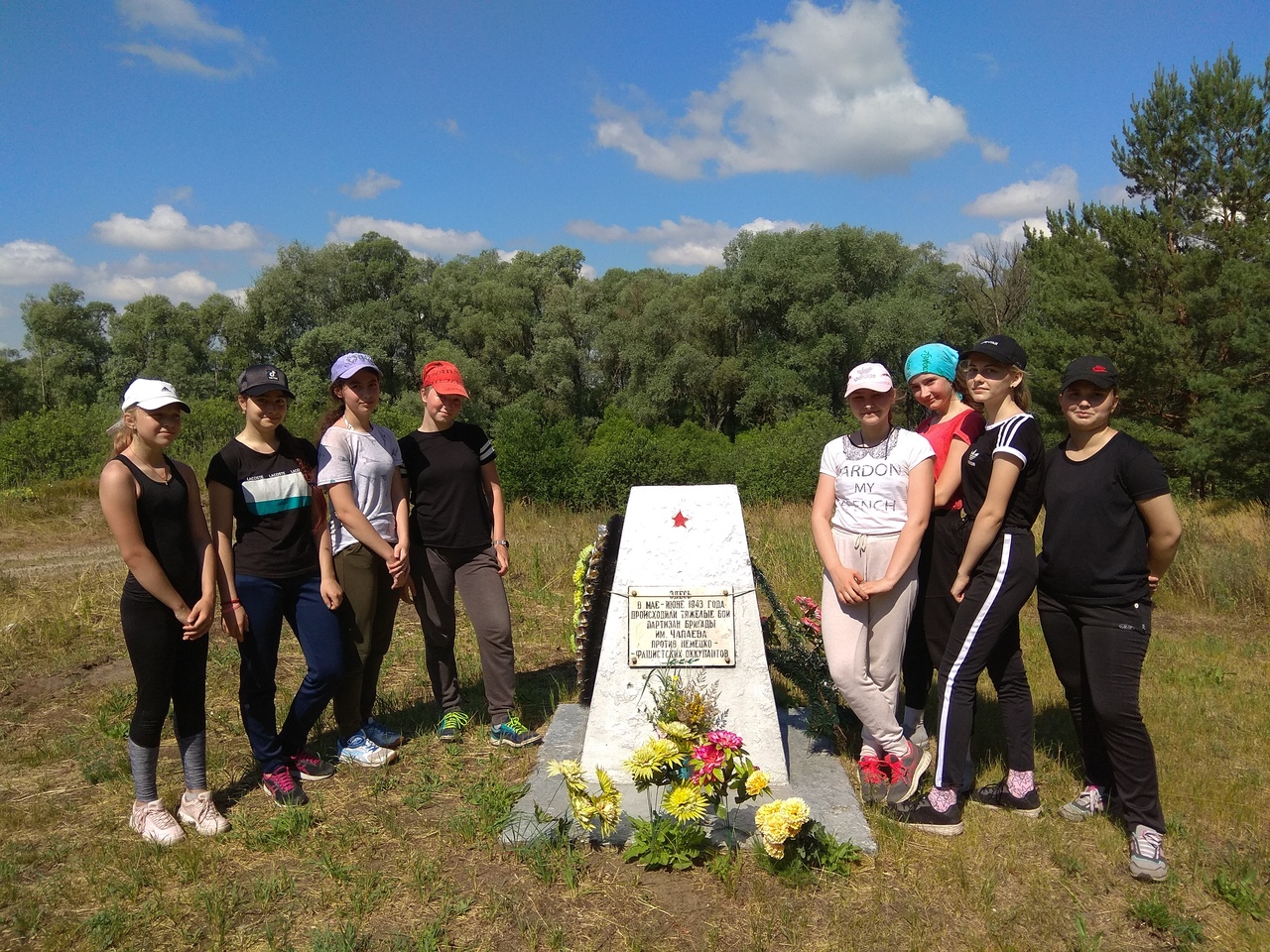 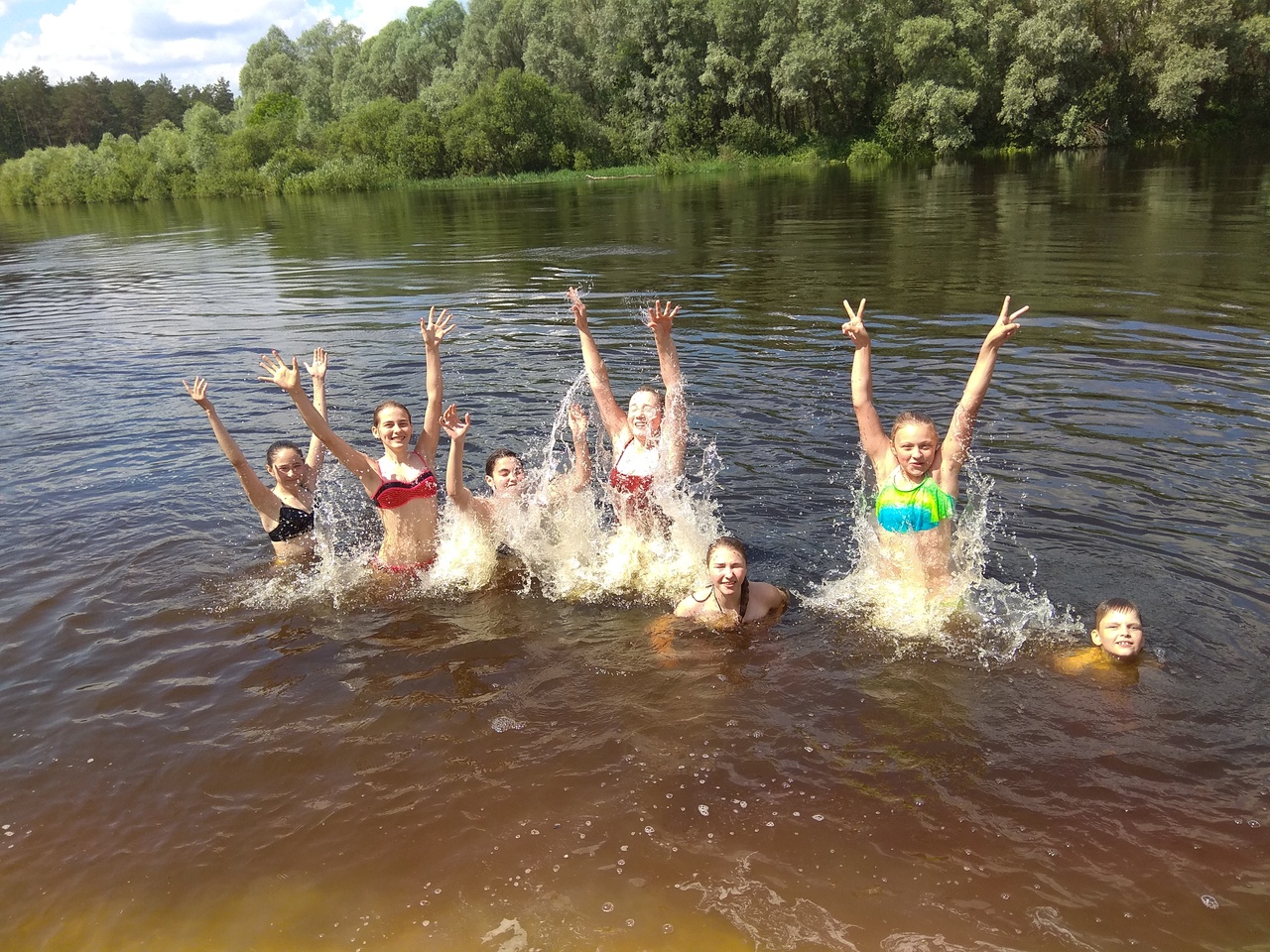 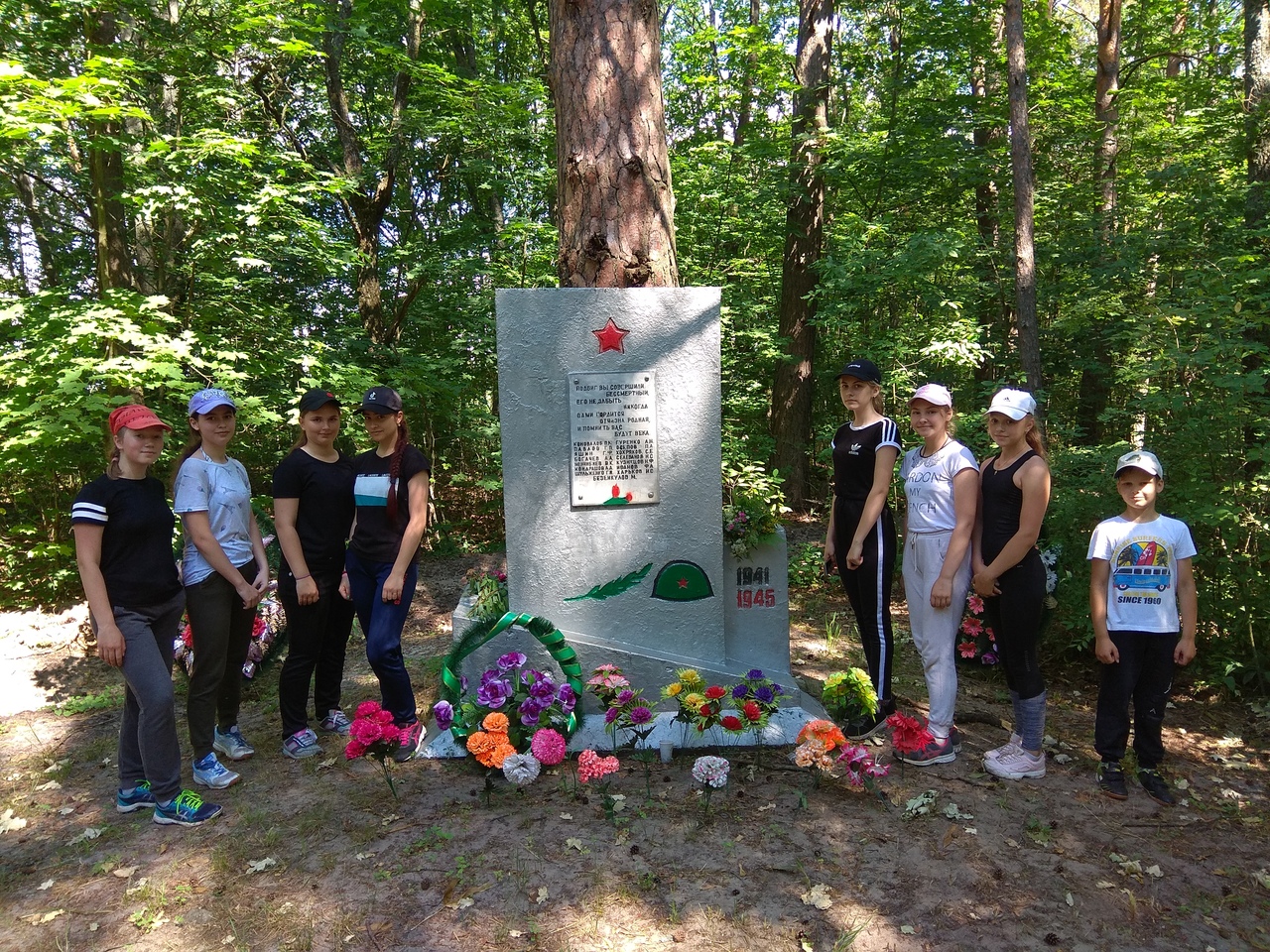 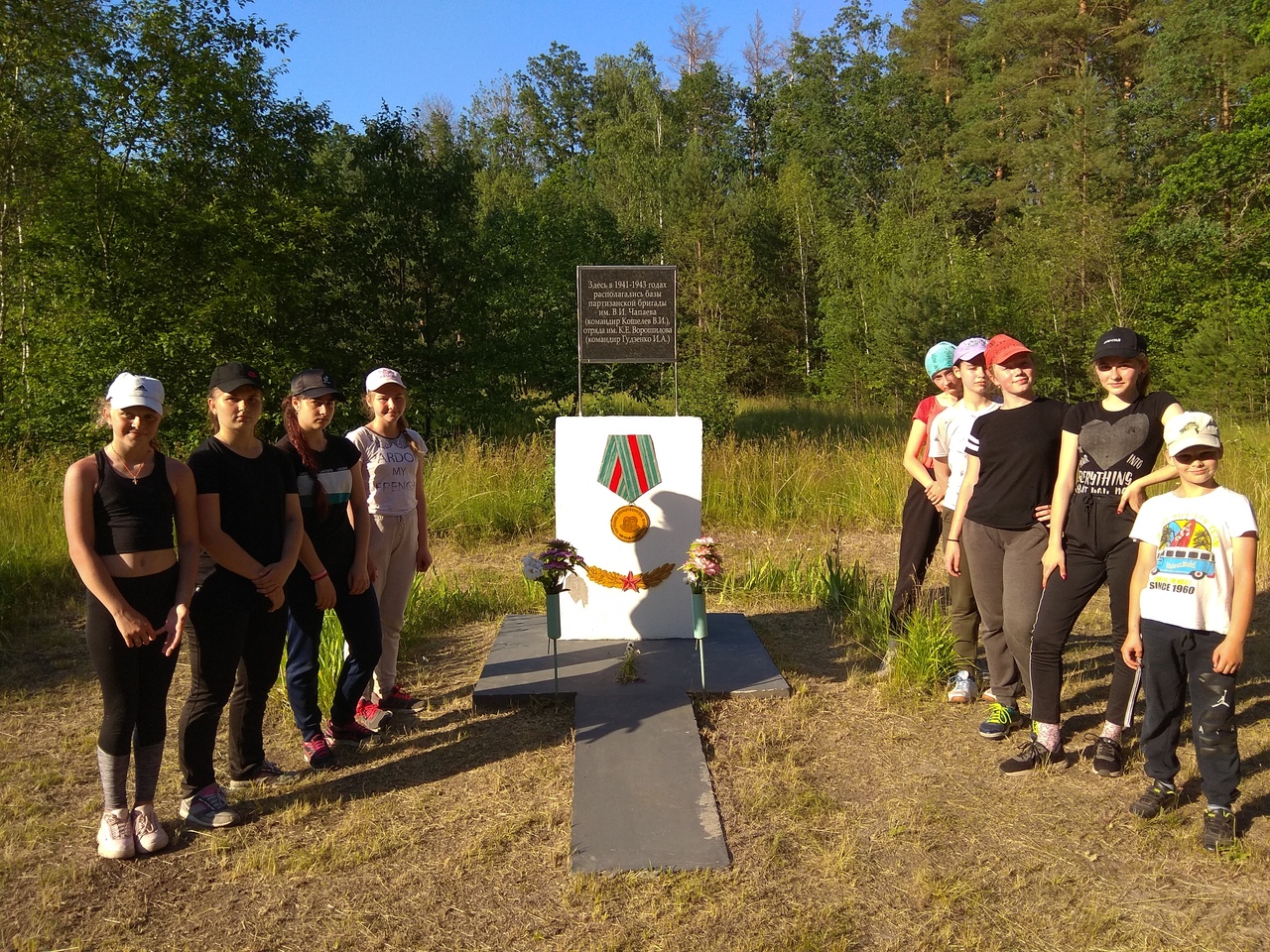 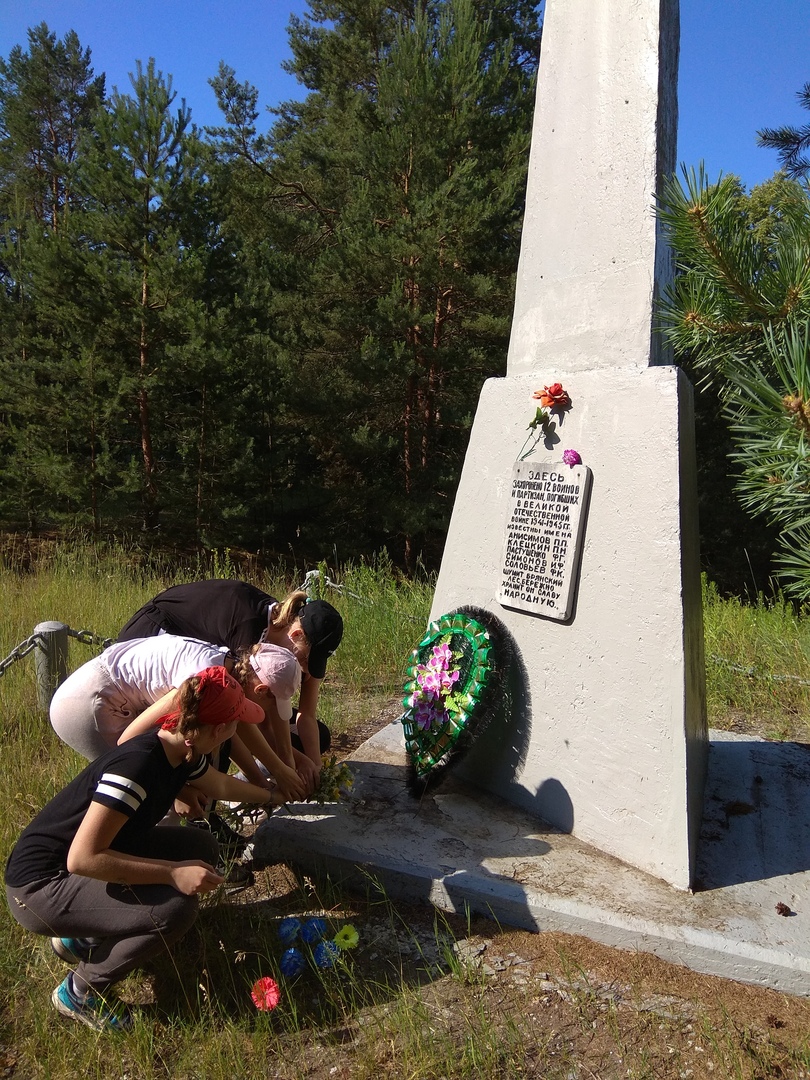 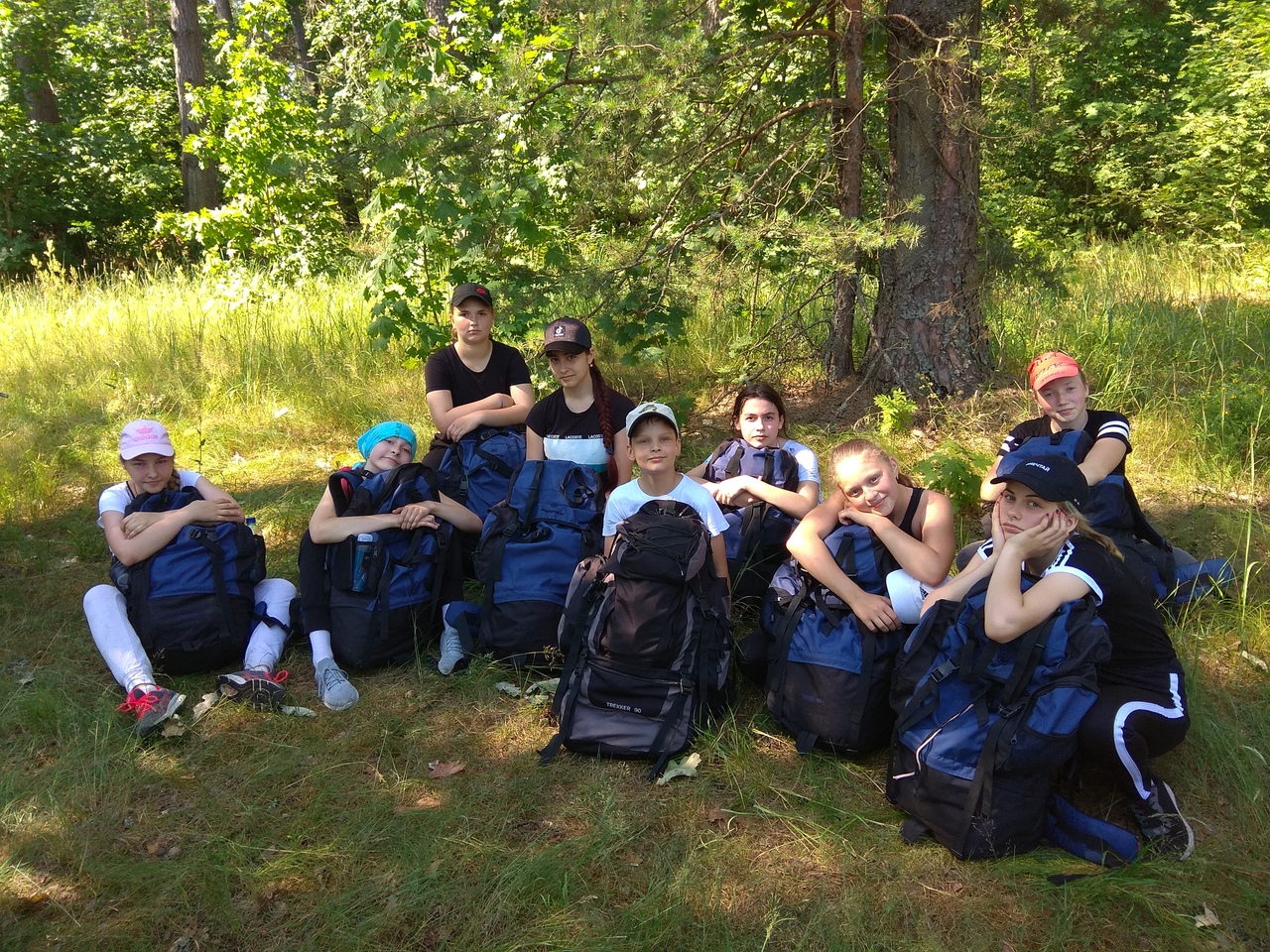 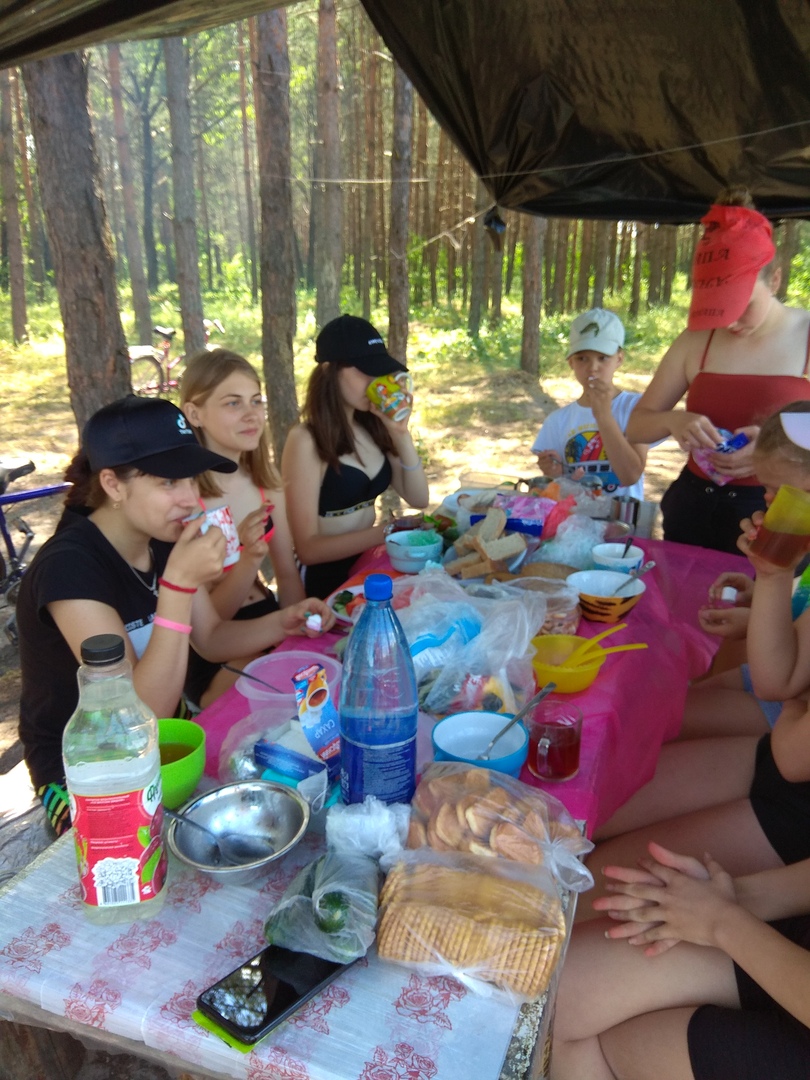 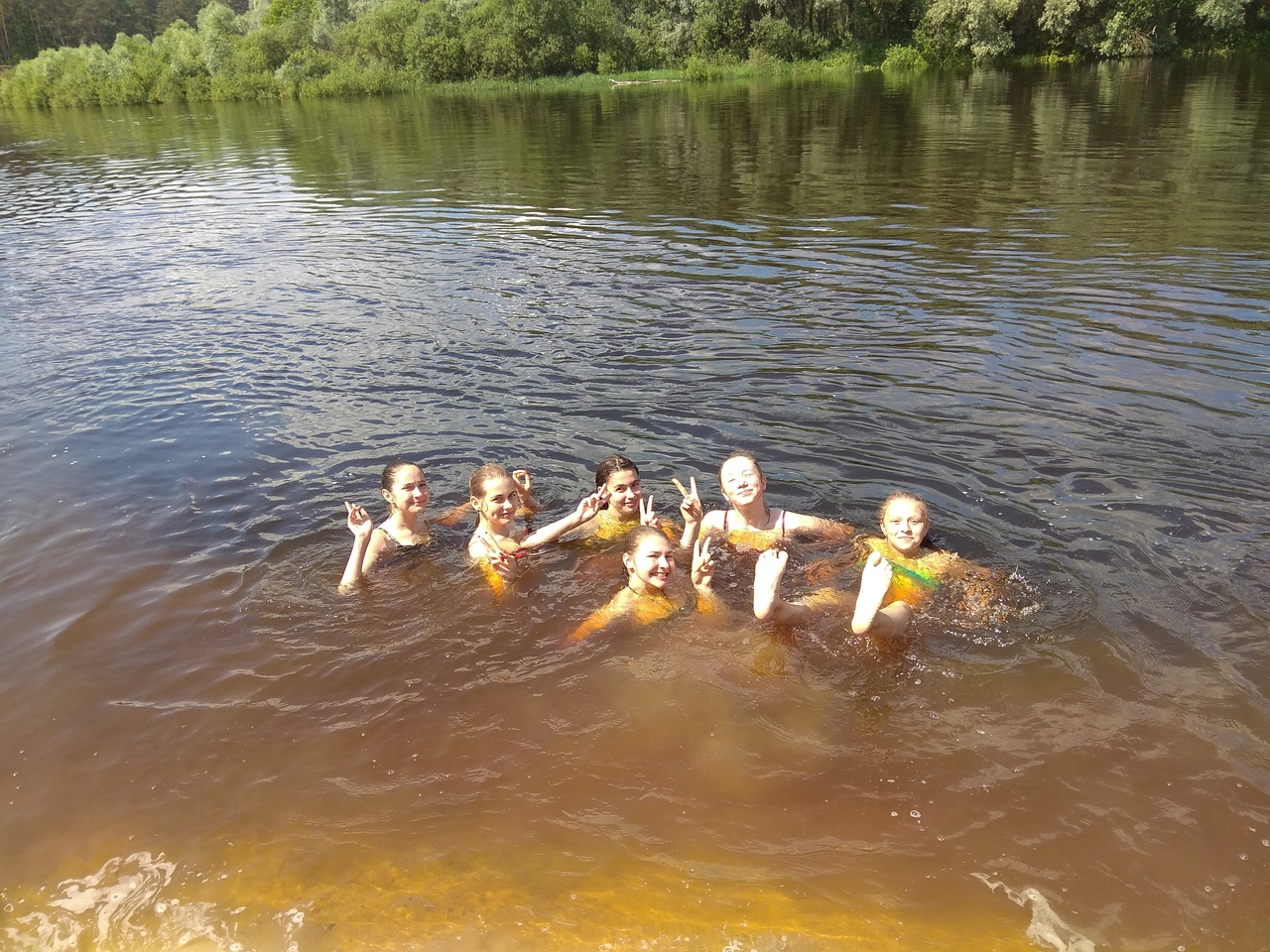 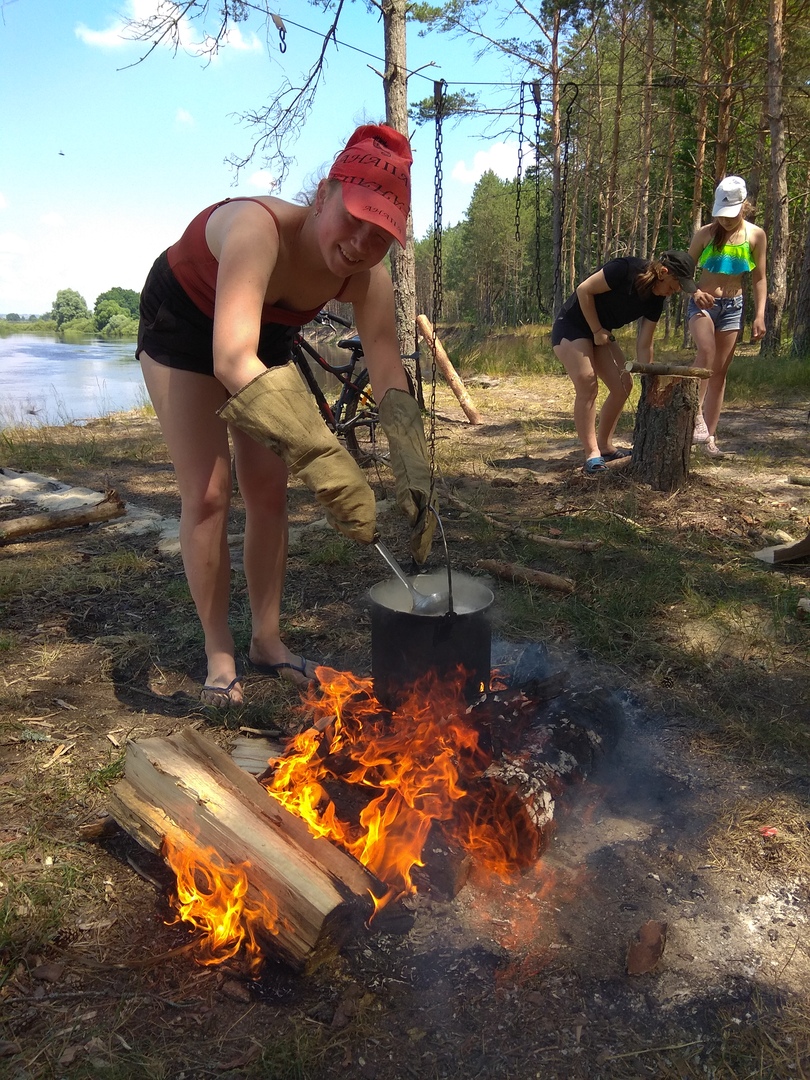 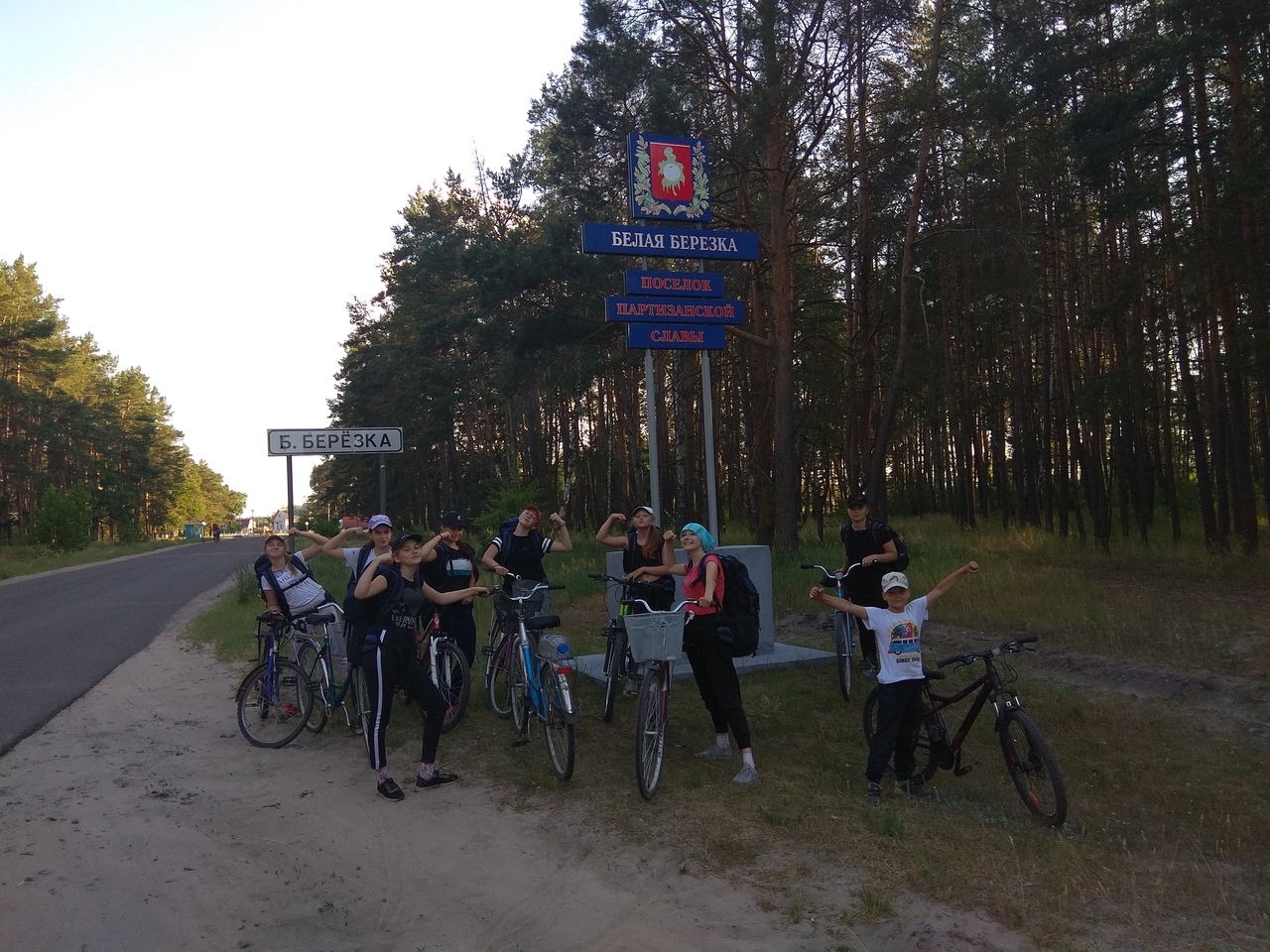 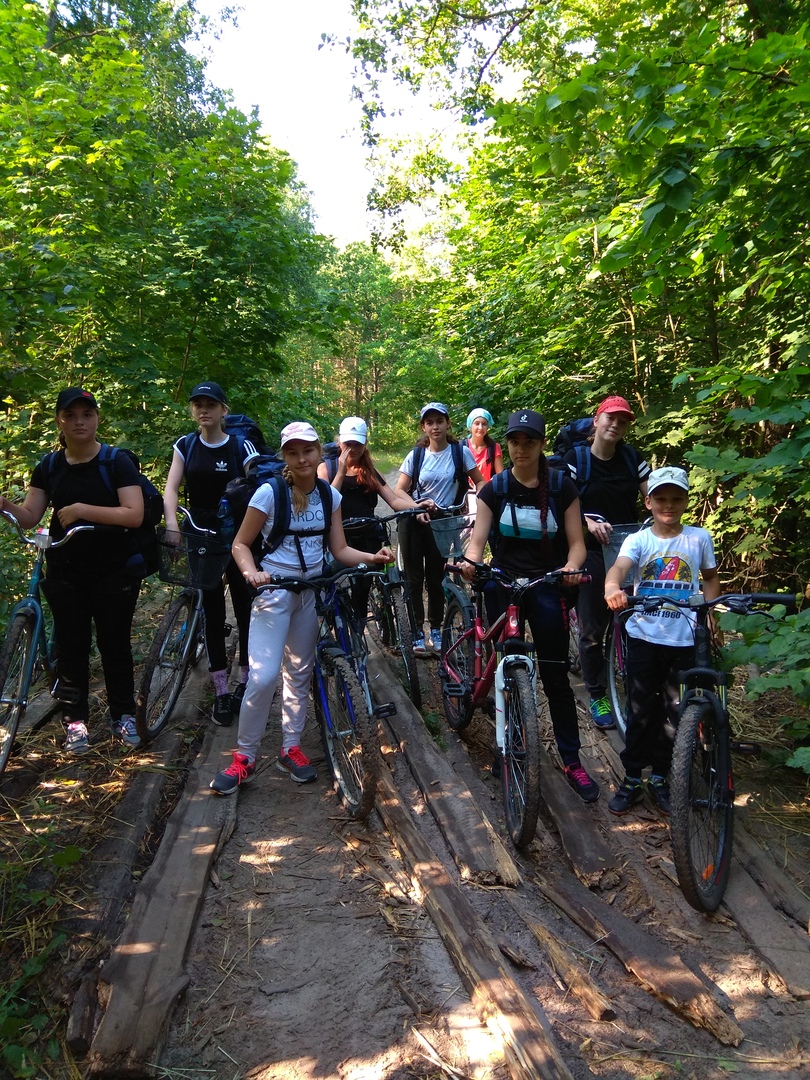 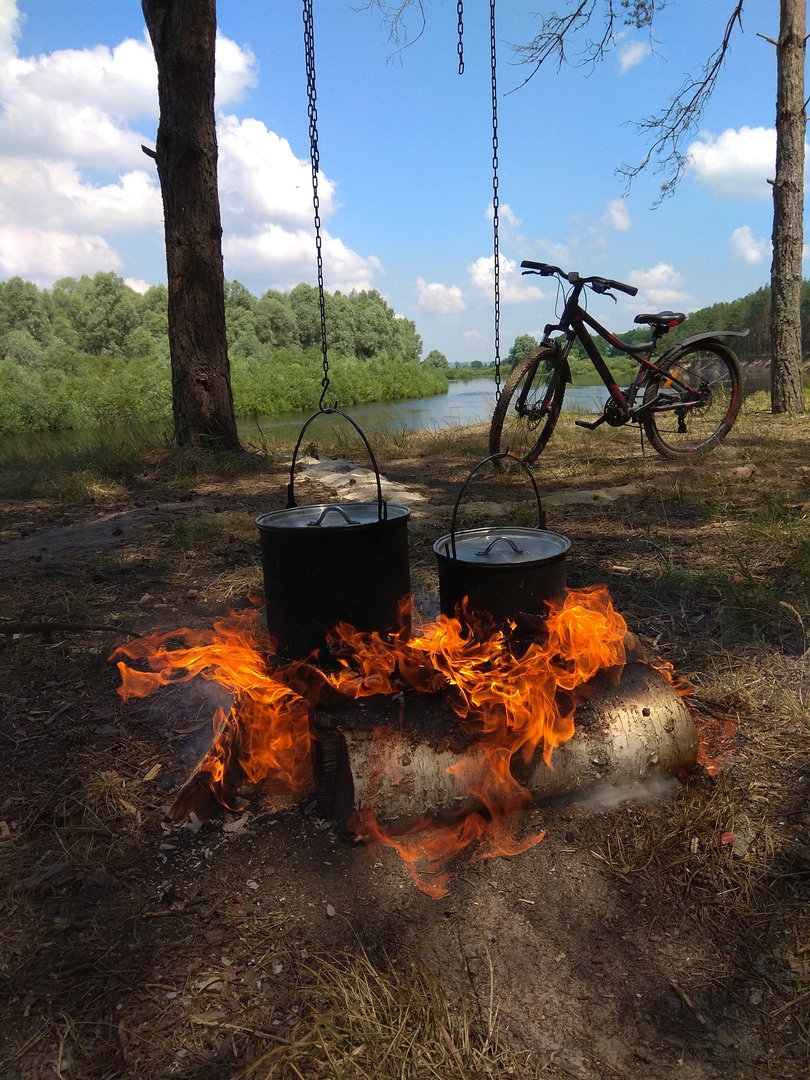 